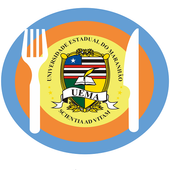 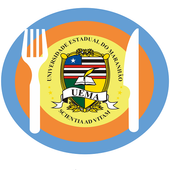 ATENÇÃO: CARDÀPIO SUJEITO A ALTERAÇÃO SEM COMUNICAÇÃO PRÉVIA. O RU VEM ESCLARECER A TODA A COMUNIDADE UNIVERSITÁRIA, QUE NOSSO CARDÁPIO FORNECE REFEIÇÕES VEGETARIANAS E NÃO VEGANAS.OBS: As opções de proteico são oferecidas para escolha de uma delas.  *PVT (Proteína Vegetal Texturizada = Soja)   Estrutura do CardápioSegunda-feiraTerça-feiraQuarta-feiraQuinta-feiraSexta-feiraProteico 1LASANHA A BOLONHESA ESTROGONOFE DE CARNEESPETO MISTOPERNIL SUÍNO AO MOLHO DE ABACAXIMOCOTÓProteico 2PICADINHO DE CARNE FILÉ DE FRANGO GRELHADO FRANGO XADREZESCONDIDINHO DE FRANGOBIFE AO MOLHO ESCUROProteico 3FÍGADO ACEBOLADOTORTA MISTA (CARNE COM CALABRESA)PANQUECA DE FRANGOCARNE TRINCHADA ACEBOLADA À CHINESAFILÉ DE FRANGO GRELHADOProteico 4VegetarianoLASANHA VEGETARIANA (PTS)ESTROGONOFE VEGETARIANOSOJA TIPO ORIENTALESCONDIDINHO VEGETARIANO (PTS)OVOS MEXIDOS COM ERVILHA E CENOURASalada ALFACE , PEPINO E CENOURA RALADAJARDINEIRA DE LEGUMES ABOBRINHA  AO VINAGRETEPEPINO AGRIDOCEALFACE , MIX DE REPOLHO E TOMATEAcompanhamentoFAROFA  FAROFA ESPAGUETE FAROFA RICAFAROFA CerealARROZ BRANCO ARROZ COM AÇAFRÃOARROZ BRANCOARROZ BRANCOARROZ BRANCOLeguminosaFEIJÃOFEIJÃOFEIJÃOFEIJÃOFEIJÃO SobremesaFRUTAFRUTAFRUTAFRUTAFRUTA